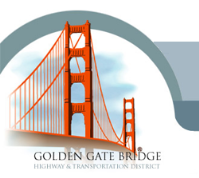 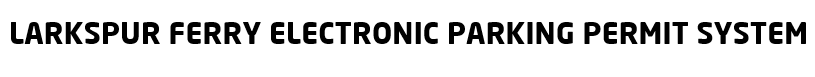 -Visit http://goldengateferry.org/parking/index.php-Click 'Buy a monthly permit' which appears in red or click the 'Larkspur Ferry Monthly Permit website' link which appears near the bottom of the webpage.-Click "Please register here" located near the bottom left corner of the page-Complete the form with your personal information and click on the "Save" button to complete your registration-The next page will confirm your registration. Please write down your password or print this page so that you can sign in to your account in the future-Click "Continue" to move forward-Click on the drop-down arrow located in the middle of the page next to "Location" in the "Purchase by Location" box-Choose "Larkspur Ferry Terminal Lot". "Monthly Parking Permit" should appear by default.-Click "Start application"-The system will default to the coming calendar month. Please note that the permit is valid for a calendar month (example: 2/1-2/28). The permit is not prorated.-If you would like for the permit to renew automatically, be sure to choose the "Yes" option. Please note that you will later have the opportunity to pay for the renewal automatically. Choosing "Yes" here simply means you will be asked to renew towards the end of each month.-At the bottom of the screen, enter your license plate number. You may register up to 5 vehicles, but only one vehicle may be in the paid parking area at any one time. You can always sign in later to add additional license plate numbers.-Click "Continue" to proceed.-Ensure that the details provided at the Application Confirmation screen are correct. If so, click "Continue"-If you are satisfied with the contents of your Shopping cart, click "Checkout"-If you would like for your permit to renew automatically, AND you wish to pay for the new month automatically, check the box located under "Autopay". You can cancel this option later if necessary.-Enter your credit card information and check the box to agree with the Rules and Regulations set forth by the Golden Gate Bridge Highway & Transportation District-Click "Submit payment"-You will then have the opportunity to print the invoice showing you have paid for your permit.Once you have successfully purchased your monthly permit and received email confirmation, you are finished. There is no need to print anything out to display in your vehicle. 